Name  _________________________________________________  Period  _______  Date  ________________Advanced Functions and Modeling							Unit 6 Homework 3For each situation, label the normal curve and answer the corresponding questions.1.  Two thousand freshman at NC State took a Biology test.  The scores were distributed normally with a mean of 70 and a standard deviation of 5.  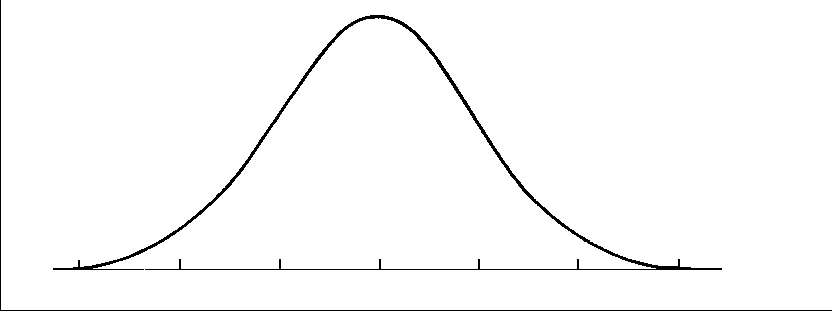 a.  What percentage of scores are between…	65 and 75?  ___________  60 and 70?  ___________  60 and 85?  ___________	less than 55?  ___________b.  Approximately how many Biology students scored between…	60 and 70?  ___________			55 and 60?  ___________2.  Five hundred juniors took the ACT last year at Broughton. The scores were normally distributed with a mean of 24 and a standard deviation of 4.  a.  What percentage of scores are between…	20 and 28?  ___________  16 and 32?  ___________  16 and 28?  ___________	greater than 24?  ___________b.  Approximately how many juniors scored between…	24 and 28?  ___________  24 and 32?  ___________  16 and 20?  ___________	higher than 32?  ___________3.  Below are the scores on a recent exam given in a college statistics course.	90	90	95	100	80	80	75	80	70	60	95	100	100	100	75	80	90	90	90	70	70	80	85	90	90	85a.  Find the following statistical summaries.	Mean  __________	Median  __________	Mode  __________	Standard Deviation  __________	b.  Draw the normal distribution curve.c.  How many scores are within one standard deviation of the mean?  ________________________d.  How many scores are within two standard deviations of the mean?  ________________________4.  SAT scores are distributed normally with a mean of 1500 (sum of all three sections) and a standard deviation of 300.  Act scores are distributed near normal with a mean of 21 and a standard deviation of 5.  A college admissions officer wants to determine which of the two applicants scored better:  Pam, who earned an 1800 on her SAT, or Jim, who scored a 24 on his ACT?	  Sketch both curves.  Label where Jim and Pam fall on the curve.  Then find the z-scores for both and use it to determine whose score is “better.”